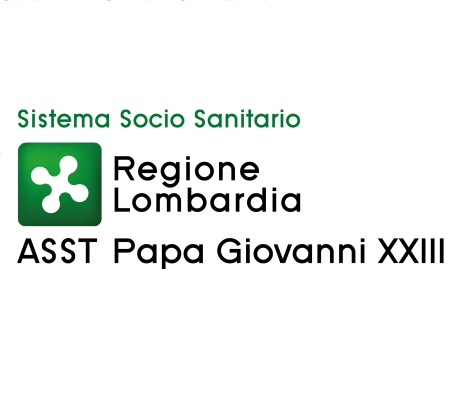 Politiche e gestione delle risorse umaneDirettore Angela ColicchioEsito dell’Avviso pubblico di procedura comparativa per l’assegnazione di una borsa di studio, dell’importo lordo di Euro 36.000,00 ad uno psicologo - UOC Psicologia(deliberazione n. 375 del 25.2.2021)NominativoTotalesu p. 50Belingheri Martina30,40Peiti Antea22,80